 20 Ιανουαρίου  2021Δ Ρ Ο Μ Ο Λ Ο Γ Ι ΑΠροσοχή!!! τα δρομολόγια είναι μόνο για τις συγκεκριμένες ημερομηνίες.************************************* Κ Α Σ Τ Ο Ρ Ι Α – Α Θ Η Ν Α   07:15Τρίτη 26/1**************************************************************************Α Θ Η Ν Α – Κ Α Σ Τ Ο Ρ Ι Α   11:00Τετάρτη 27/1*************************************Πληροφορίες – ΚρατήσειςΔευτέρα έως Σάββατο (Κυριακή-Αργίες κλειστά) ΚΑΣΤΟΡΙΑ : Ώρες 07:00-15:00    τηλ. 2467083455ΑΡΓΟΣ  ΟΡΕΣΤΙΚΟ: Ώρες 08:00-14:00   τηλ. 2467042202ΑΘΗΝΑ : τηλ.  2105152548                                                                                       Εκ της ΔιοικήσεωςΚαρανικολόπουλος Κων/νοςΠρόεδρος Δ.Σ.ΥΠΕΡΑΣΤΙΚΟ Κ.Τ.Ε.Λ. Ν. ΚΑΣΤΟΡΙΑΣ Α.Ε.ΑΘ. ΔΙΑΚΟΥ 14ΚΑΣΤΟΡΙΑ Τ.Κ. 52100 ΤΗΛ : 2467083454FAX : 2467083633e-mail : ktelkastoriasae@gmail.com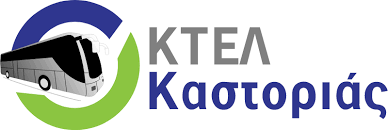 